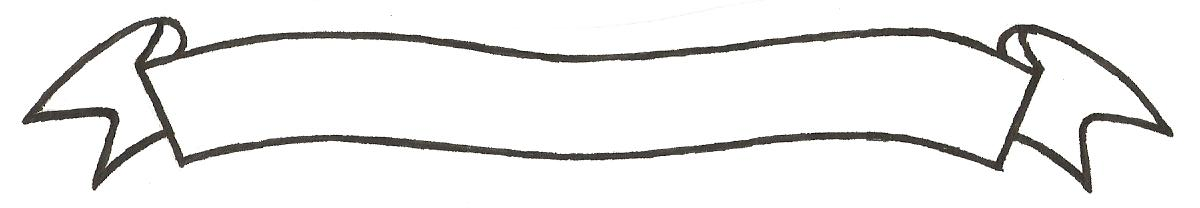 MERU UNIVERSITY OF SCIENCE AND TECHNOLOGYP.O. Box 972-60200 – Meru-Kenya. Tel: 020-2069349, 061-2309217. 064-30320 Cell phone: +254 712524293, +254 789151411 Fax: 064-30321Website: www.must.ac.ke  Email: info@must.ac.ke    University Examinations 2015/2016FIRST YEAR, SECOND SEMESTER EXAMINATION FOR THE DIPLOMA IN BUSINESS ADMINISTRATION BFD 2154: PRINCIPLES OF ACCOUNTING IIDATE: NOVEMBER 2015                                                                                          TIME: 2 HOURSINSTRUCTIONS: Answer question one and any other two questionsQUESTION ONE (30 MARKS)Define the following terms and explain their treatment in financial accounting		Bad debt and provision for bad and doubtful debt.					(5 Marks)Drawings and accrued income.								(5 Marks)Define a partnership and discuss the main features of a partnership deed.		(5 Marks)The trial balance of Meru Central farmers enterprises for the year ended 31/12/2014 are as follows:DR		CRSh.000		Sh.000Motor vehicle			6, 000Fixtures			4, 000Sheets 1/1/2014		2, 000Sales 						30, 000Purchases			14, 000Rent				2, 000Salaries and wages		2, 000Electricity			1, 000Telephone			800Motor vehicle expenses	1, 000Discounts			1, 200		1, 000Returns			2, 000		1, 000Debtors and Creditors		8, 000		6, 000Cash				4, 000Bad debt			1, 000Provision for bad & doubtful	Debts						1, 000Drawings			2, 000		Capital					            12, 000				51, 000	51, 000Additional information:Rents outstanding at the end of the year amounts is sh.400, 000Accrued electricity is sh.100, 000Stock as at 31/12/2014 amounts to sh.6, 000, 000Salaries and wage paid in advance amount to sh.200, 000Pre-paid telephone bills is sh.200, 000Depreciation is provided on motor vehicle and fixtures at 10% and 20% respectively on cost.Provision for bad and doubtful debts is to be set at 10% of debtors.Required:Trading profit and loss account for the year ended 31st December 2014.			(8 Marks)Balance sheet as at 31st December 2014							(7 Marks)QUESTION TWO (20 MARKS)The following balance sheet was extracted from the books of Norah and Alice as at 31st December 2014.						DR.		CR						Shs.000	Shs.000Capital:	Norah				1, 250				Alice				1, 000Current	Account				Norah				      50				Alice				      25Drawing				Norah		562.5				Alice		537.5Net profit			2, 000Fixed Asset netLand &Buildings		1, 250Plant & Machinery		    750Motor vehicle			    500Accumulated Depreciation:Land & Building				    250Plant & Machinery				     125Motor vehicle					     125Debtors			    250Stock				    500Cash				     725Creditor					      250						  5, 075	  5, 075Additional information:Profit sharing ration for Norah and Alice is 3:2 respectivelyInterest on capital is 10% per annumThe monthly salaries for Norah and Alice is Shs.3, 750 and Shs.5, 000 respectively Interest on drawings is charged at 5% per annum.Required:Profit and loss appropriation accounts							(7 Marks)The current accounts									(5 Marks)The balance sheet as at 31st December 2014						(8 Marks)QUESTION THREE (20 MARKS)The following is a trial balance of Rivetex Manufacturing Company limited as at 30th June 2015.					Ksh.		Ksh.Sales					11, 085, 000Purchase		5, 475, 000Carriage outwards	122, 500Wages and salaries*	3, 645, 000Rates, and insurance*	270, 000Sundry expenses*	  912, 500Stock at 1 July 2014	Row material		1, 035, 000Finished goods	450, 000Vehicle expenses*	360, 000Fixed assets at costFactory premises	3, 000, 000Plant & Machinery	750, 000Motor vehicle*		180, 000Provision for depreciation 1/7/14Factory premises			420, 000Plant & machinery			270, 000Motor vehicle				75, 000Debtors and creditors	120, 000	135, 000Bank overdraft			210, 000Retained profit 1/7/2014		925, 000Ordinary shares 160, 000		3, 200, 000of shs.20 each					16, 320, 000	16, 320, 000Additional information:Provision for depreciation factory premises and plant and machinery 10% per annum motor vehicles 25 per annum.iii) Stock as at 30th June 2015		Raw materials Ksh.1, 260, 000		Finished goods Ksh.555, 000Salaries and wages include directors remuneration of sh.540,000 Expenses related to items marked (*) in the trial balance are to be apportioned to the manufacturing and profit and loss accounts in the ratio 2:1 respectively.Required:The manufacturing trading and profit and loss accounts for the year ended 30th June 2015 (12 Marks)The balance sheet at 30th June 2015							(8 Marks)QUESTION FOUR (20 MARKS)Discuss the main limitations of ratio analysis						(5 Marks)What are the main uses of ratio analysis 							(5 Marks)Which are the main source of income for non profit making organization (N.P.O)	(5 Marks)The following is a statement of financial position of Lios Company ltd as at 31st December 2014.	New Current asset			Issued share Capital	Land & Building 	25, 000, 000	2, 000, 000 shares	Plant & Machinery	8, 000, 000	of sh.10		20, 000, 000					33, 000, 000	Reserves		9, 000, 000	Inventory		7, 500, 000	Retained profit	6, 000, 000	Debtors		14, 500, 000	Long term loan	 10, 000, 000	Cash			3, 000, 000	Current liability	13,000, 000					58, 000, 000 				58, 000, 000 Calculate the following ratios:Current ratio											(3 Marks)Acid test ratio										(2 Marks)